COMPASS for PressureTest Macro to prompt for Cal Report Number and Work Order, and save to the data fileFunction CalRptNum(iT, iL, iC, iP, cTest, cConfig)	For n=1 To cconfig.DUTPrs.Count	model=cconfig.DUTPrs(n).RangeMain.GetParent.Model	sn=cconfig.DUTPrs(n).RangeMain.GetParent.SN	cconfig.DUTPrs(n).RangeMain.GetParent.CalInfo3 = inputbox("Enter Calibration Report Number that you want to use for DUT # " &n & ". If none press [OK]")		CalRptNum = cConfig.DUTPrs(n).RangeMain.GetParent.CalInfo3'	Uncomment below lines if you want to prompt for work order number also. Or change text to some other needed information	'	cconfig.DUTPrs(n).RangeMain.GetParent.CalInfo4 = inputbox("Enter WO Number for DUT # " & n & ". If none press [OK]")'		WrkOrdr = cConfig.DUTPrs(n).RangeMain.GetParent.calinfo4	cDebug.LogStatus "DUT # " & n & ", Cal Report Number " & CalRptNum'	cDebug.LogStatus "Work Order " & WrkOrdr	NextEnd FunctionAdd to test as a Pre Test Macro 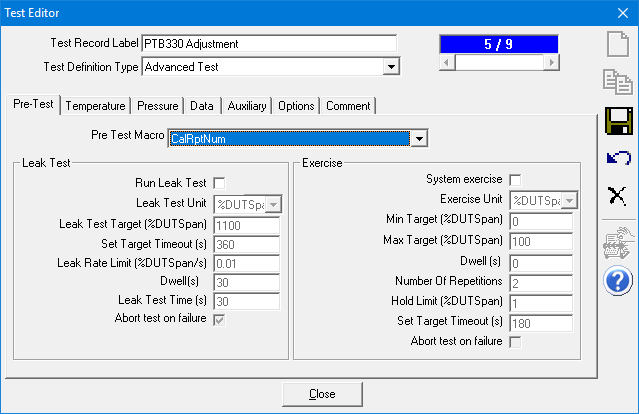 The View in COMPASS Report Editor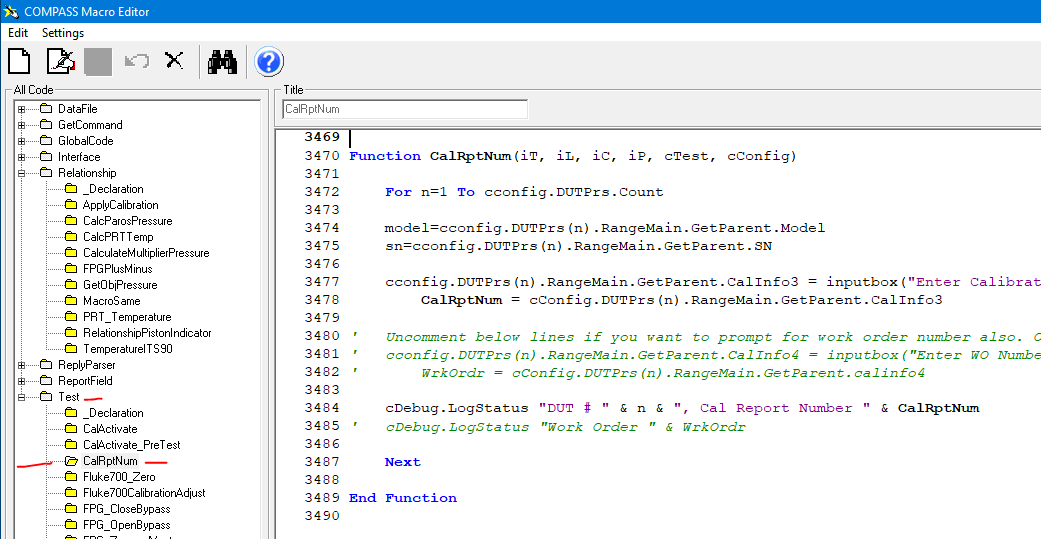 